г. Ставрополь		    												ПРЕСС-РЕЛИЗУчреждения УФСИН России по Ставропольскому краю отбирают кандидатов для поступления на службу
На базе Георгиевского военкомата прошла рабочая встреча начальника ИК-3 Армена Егияна и военного комиссара Александра Масленникова.
Основным вопросом встречи стало комплектование кадров в колонии. Представители структур договорились о дальнейшем взаимном сотрудничестве. 
Отметим, что данному вопросу в уголовно-исполнительной системе Ставропольского края уделяется пристальное внимание. 
Сотрудники учреждений регулярно принимают участие в ярмарках вакансий, проводят индивидуальные беседы об особенностях службы, предоставляемых льготах и социальных гарантиях.
Учреждения УФСИН России по Ставропольскому набирают претендентов в возрасте от 18 до 40 лет, с образованием не ниже среднего полного общего и прохождением службы в ВС РФ. Также у кандидатов должна отсутствовать судимость.
Все сотрудники уголовно-исполнительной имеют стабильную зарплату и полный соцпакет. Право выхода на пенсию за выслугу лет наступает не позднее, чем через 13,5 лет службы. Более подробную информацию можно узнать на сайте УФСИН.Пресс-служба УФСИН России по Ставропольскому краюДополнительная информация по телефону: (8652) 23-84-24, 8-988-111-99-01
Мастепанова Анастасия Николаевнаwww.26.fsin.gov.ru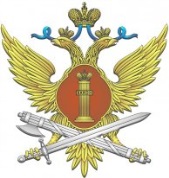 Управление Федеральной службы исполнения наказанийпо Ставропольскому краю